  Jamboree  Laser TagBracebridge Arena upstairsChallenge your friends!Team with the most players signed up wins a Pizza Party!!$3 per game or 5 games for $10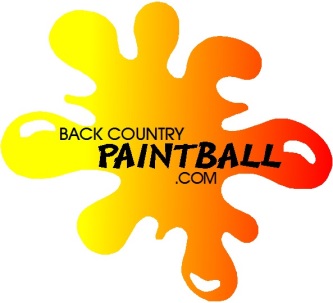 Brought to you by Back Country Paintball